S. Basilio *  333- 370 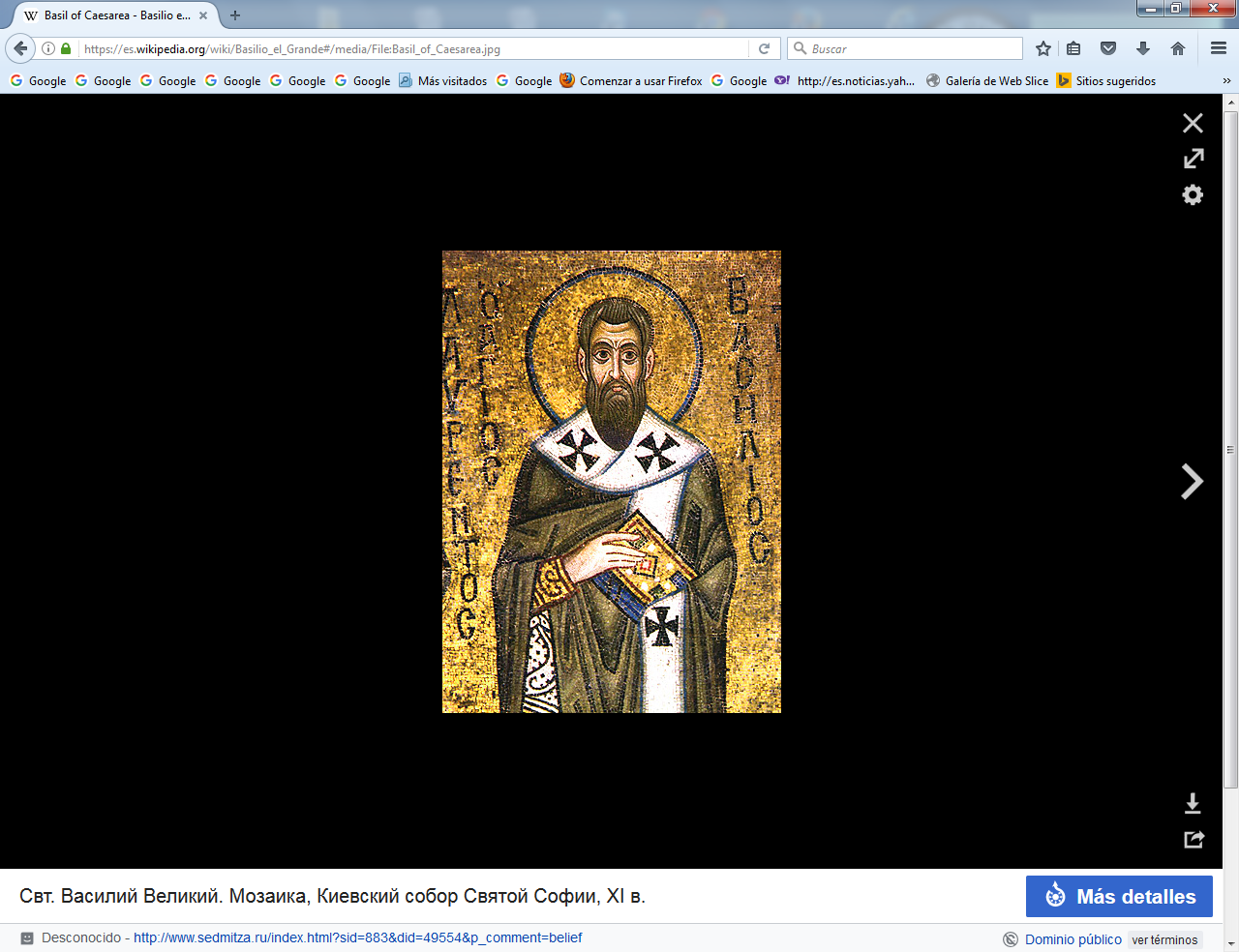 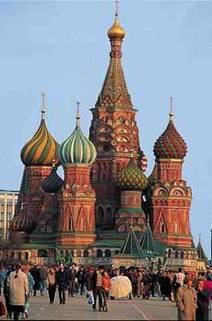 S. Basilio. Iglesia de S. Basilio en Moscú
   Basilio fue un hombre providencial. Supo acomodarse a las circunstancias de los tiempos en que vivió. Se le suele llamar el Grande por la profundidad de sus mensajes y por el alcance de sus arrolladoras influencias. Es modelo de catequistas sobre todo por haber armonizado la grandeza de sus mensajes con la sencillez de sus lenguajes.
   El promovió el carisma de la vida monacal en la Iglesia de Oriente, una vida que fue educadora en todos sus aspectos. Fue el puente por el que los eremitas y cenobitas de los primeros tiempos cristianos llegaron a descubrir el valor de la Comunidad y de la Autoridad. Para ellos ordenó comunidades de fe, de plegaria, de testimonio y de servicio fraterno. Les ordenó en formas estables de vida, bajo una norma, una autoridad y un ideal, como consta en su Regla. Pero también les abrió a la sociedad a la cual debían ofrecer su ejemplo, su plegaria y sus servicios culturales y morales.    Nace en el 330 en Cesarea Mazaca (moderno Kayseri, de Capadocia, Turquía), de una familia distinguida y desahogada. Su padre, también llamado Basilio, es célebre retórico de Neocesarea del Ponto. Su madre, Emmelia, es mujer piadosa y aristocrática. Tres de sus diez hermanos llegan a ser Obispos en diversas comunidades.   Entre ellos destaca San Gregorio de Nisa. San Basilio de Cesarea (ca. 330 -1 de enero, 379), llamado Basilio el Magno (en griego: Μέγας Βασίλειος), fue obispo de Cesarea y preeminente clérigo del siglo IV. Es santo de la Iglesia ortodoxa y uno de los cuatro principales Padres de la Iglesia Griega, junto con San Atanasio, San Gregorio Nacianceno y San Juan Crisóstomo. Basilio, Gregorio Nacianceno y Gregorio de Nisa (hermano de Basilio) son denominados Padres Capadocios. Es también santo y doctor de la Iglesia católica y figura en el Calendario de Santos Luterano.  En el 347 fue enviado a Cesarea de Palestina, para hacer estudios literarios. Allí entabla íntima amistad con S. Gregorio Nacianceno, culto y piadoso como él. Uno o dos años después se traslada a Constantinopla para continuar estudios.  Se dirige a Atenas, para completar los conocimientos de retórica, como era usual en jóvenes de familias distinguidas. En Atenas conoce y se relaciona con el joven príncipe Juliano, que sería luego conocido con el calificativo de "Apóstata" por su aversión al cristianismo.
     Regresa luego a Cesarea. Ejerce como retórico. Hacia el 357 deja su profesión y se dedica a la vida ascética. Se bautiza. Viaja por Egipto, Palestina, Siria, Mesopotamia. Desea conocer a los ascetas cristianos.    Al regreso, reparte su patrimonio a los pobres y se retira a la soledad de una posesión familiar, a orillas del Iris, cerca de Neocesarea. Poco ante lo había hecho su madre, al quedar viuda, y una hermana.   En  357 le visita Gregorio Nacianceno, quedando algún tiempo a vivir con él. Componen entre ambos el libro "Philocalia" o florilegio sobre las obras de Orígenes, por entonces de gran prestigio. Cultivan ambos amigos la espiritualidad de Eustaquio de Sebaste, animador de un monaquismo muy exigente. También escriben las dos Reglas, luego atribuidas personalmente a Basilio. Funda en ese tiempo varios monasterios
   En 359. Viaja a Constantinopla, como consejero del Obispo Basilio de Ancira, para un Sínodo de Obispos que debía condenar a los arrianos. Aporta sus argumentos con brillantez y comienza a ser famoso por su erudición y ortodoxia. Hace otro viaje a Egipto para conocer a los monjes de Escete y sus sistemas de vida. Sigue empeñado en su vida ascética y cenobítica y se va rodeando de seguidores.   En 364 Eusebio, Obispo de Cesarea, le llama como Auxiliar y le ordena de sacerdote. Se enfrenta al Emperador Juliano, por su protección a los arrianos, y luego por su vuelta al paganismo, que le lleva a desencadenar cruel persecución contra la Iglesia. Son años de actividad literaria intensa y de múltiples riesgos. En  367 en Julio hay fuertes desgracias en toda Asia, terremotos, enfermedades y sequías, provocan la miseria y el hambre. Basilio se entrega a construir asilos y hospitales para los afectados. Lo mismo tiene que hacer ante los terremotos que asolan toda el Asia el año siguiente.
   En 369 fallece su santa madre Emmelia, en meritoria ancianidad. El mismo cae enfermo y pasa algún tiempo el peligro de muerte, aunque logra sobreponerse gracias a los cuidados que de los que viven con él. En 370 Muere Eusebio y queda como Obispo, aunque pretende que la sede recaiga en San Gregorio Nacianceno, que de ninguna manera acepta el nombramiento. Se destaca por las muchas obras de caridad con sus fieles. Se enfrenta con valentía al arrianismo, que se va fortaleciendo con la protección del Emperador Valente. Esto le provoca múltiples discusiones, escritos, sínodos, con el fin de que se protejan de la herejía cuantos se relacionan con él. Logra grandes resultados, pero a costa de esfuerzos agotadores y viajes. Pronto se enfrenta con el Emperador Valente, que le convoca a una entrevista para que se rinda a su voluntad imperial y, por lo tanto, indiscutible. Con valentía y gran peligro de su vida, Basilio se resiste y adquiere una reputación de defensor de la fe, que en adelante le servirá para proteger a sus fieles de los caprichos imperiales. Hace varios viajes para fortalecer a los Obispos de toda la Capadocia y adquiere entre ellos merecida reputación.
    Intenta evitar las disensiones entre diversos Obispos de Oriente, en medio de los cuales tiene fama de pacificador. Escribe al Papa San Dámaso y también a San Atanasio. El 375 es el año en que rompe con Eustaquio de Sebaste, por la orientación equivocada que desea imprimir al monaquismo. San Basilio lo ve como una exageración y expresión de fanatismo.     En 370 muere Eusebio de Cesarea de Capadocia, obispo de esa ciudad de Asia,. Entonces Basilio fue elegido para sustituirle. Fue cuando se pudieron apreciar sus grandes dotes de pastor y de dirigente. Cesarea de Capadocia era una importante diócesis, y su obispo era, ex officio, exarca o gobernante de la gran diócesis de Ponto.    Apasionado y un tanto imperioso, Basilio también era generoso y accesible. Su celo por la ortodoxia no le impedía advertir las virtudes de sus adversarios; y por mor de la paz y la caridad renunciaba sin dificultad a utilizar la terminología ortodoxa cuando ello era posible sin sacrificar la verdad. Resistió con todo su poder al emperador Valente, que se esforzó en introducir el arrianismo en su diócesis, e impresionó tanto al emperador, que aunque, tentado a eliminar al obispo, terminó por dejarle tranquilo.       Para salvar a la Iglesia del arrianismo, Basilio inició contactos con Occidente; y mediante la ayuda de Atanasio intentó superar sus recelos hacia los homoiousianos. Las dificultades habían aumentado al plantear la cuestión de la esencia del Espíritu Santo. A pesar de que Basilio había defendido con objetividad la consustancialidad del Espíritu Santo con el Padre y el Hijo, se sumaba aquellos que, fieles a la tradición oriental, no admitían el predicado homoousios al tercero; esto se le había reprochado ya en 371 por los zelotes ortodoxos, que había entre los monjes, y Atanasio lo defendió.   Mantuvo su relación con Eustacio a pesar de las diferencias dogmáticas, lo que provocó ciertos recelos. Por otra parte, Basilio fue gravemente ofendido por los defensores del homousianismo, que a él le parecían estar reviviendo la herejía sabeliana.      No vivió para ver el final de las desafortunadas controversias entre facciones y el éxito absoluto de sus esfuerzos para mediar entre Roma y Oriente. Sufrió una enfermedad del hígado que le produjo una muerte prematura. Un perdurable monumento a su dedicación episcopal hacia los pobres fue el gran instituto ante las puertas de Cesarea que fue utilizado como casa para los pobres, hospital y hospicio (lo llamó «Basiliades» y se podría decir que fue el germen de los modernos hospitales para enfermos). Y en el  379, el 1 de Enero, muere en su Diócesis, cuando cuenta sólo 50 años. Deja el ambiente dispuesto para  el Concilio de Constantinopla, que tiene lugar el año 381.Obras de S. Basilio    Escritor sabio, sistemático y clarividente, puso su pluma al servicio de la Iglesia, pues en ella y para ella dio vida a toda su producción literaria.
  Sus obras principales son:
       - Contra Eunomio. 3 vol.
       - Sobre el Espíritu Santo. 
       - Libros ascéticos. 13 vol.
       - Las morales. 8 tratados.
       - Las dos Reglas Monásticas
       - Sobre el Bautismo.
       - Carta a los jóvenes sobre la lectura  de los autores paganos.
       - Avisos a un hijo espiritual. 
       - Cartas. y  Homilías y Sermones.  De estos escritos, los más influyentes en la Iglesia fueron sus dos "Reglas Monásticas", que fueron fundamento y dieron forma al monacato de Oriente. Ellas son el reflejo de su pensamiento ordenado y la  actividad  que se impone en ellas a los monjes fue causa de que los cenobios se convirtieran en monasterios influyentes. Pedagógicamente, el más significativo de sus tratados fue la "Carta a los jóvenes sobre la lectura de los autores paganos", en donde señala la pauta pedagógica de la educación cristiana, al exigir  el cultivo de la cultura profana como base de la religiosa. 
     También se le atribuyen diversas normas y libros litúrgicos que todavía se usan en Oriente como "Liturgia de san Basilio" en el rito bizantino.
       Educador por naturaleza, inquieto por preparación cultural, místico por su amor a la oración, asceta por carácter, sano por la gracia de Dios que le protegió en los avatares y en los riesgos, supo ordenar su vida personal con tal proyección eclesial, que todavía hoy nos llena de admiración.  Viviendo en tiempos primitivos, habitó la tierra con aires de modernidad. Siempre estuvo abierto a las realidades del mundo y a los interrogantes de la ciencia.    El gran tesoro de su saber, adquirido en sus años juveniles, se puso siempre al servicio de la ortodoxia. Su amor apasionado a Cristo y a su Evangelio fue siempre compatible con toda la sabiduría escondida en los antiguos escritores y filósofos. 
   Animó a los jóvenes a servir a Cristo en medio de sus lecturas profanas. Les hizo ver la belleza de la virtud y del saber en las contingencias de la tierra. Con intuición magnífica y fecunda, les prestó el servicio inagotable del discernimiento. Y les invitó con generosidad y con dosis incalculable de sentido común a situarse ante la realidad de la vida con la elegancia que siempre debería adornar a los cristianos.
   Con su erudición y con su profundo saber filosófico, fue el gran defensor de la verdad cristiana básica: la naturaleza divina de Cristo Salvador. Además de su inquebrantable ortodoxia, supo hacer del mensaje cristiano una riqueza asequible a todos.  Su eficacia apostólica se debió al tacto pedagógico que siempre le adornó, el cual estaba hecho de claridad en las ideas, de delicadeza en el trato de las personas y de sistematización y orden en el pensamiento.  Si aceptó el sacerdocio, y luego el episcopado, renunciando a la vida monacal que tanto amaba, se debió a su gran espíritu del servicio a la Iglesia. Si no logró que todos aceptaran el sencillo mensaje de su corazón generoso, siempre fue capaz de sembrar la benevolencia y la caridad en su entorno. La fecundidad del Oriente se manifestó en otros santos, escritores y obispos de la región, de sólida consistencia teológica y de influencia en la Historia. Tales fueron:San Basilio educador de jóvenes.
   Educador por naturaleza, inquieto por preparación cultural, místico por su amor a la oración, asceta por carácter, sano por la gracia de Dios que le protegió en los avatares y en los riesgos, supo ordenar su vida personal con tal proyección eclesial, que todavía hoy nos llena de admiración.   Viviendo en tiempos primitivos, habitó la tierra con aires de modernidad. Siempre estuvo abierto a las realidades del mundo y a los interrogantes de la ciencia.  El gran tesoro de su saber, adquirido en sus años juveniles, se puso siempre al servicio de la ortodoxia. Su amor apasionado a Cristo y a su Evangelio fue siempre compatible con toda la sabiduría escondida en los antiguos escritores y filósofos. 
   Animó a los jóvenes a servir a Cristo en medio de sus lecturas profanas. Les hizo ver la belleza de la virtud y del saber en las contingencias de la tierra. Con intuición magnífica y fecunda, les prestó el servicio inagotable del discernimiento. Y les invitó con generosidad y con dosis incalculable de sentido común a situarse ante la realidad de la vida con la elegancia que siempre debería adornar a los cristianos.
   Con su erudición y con su profundo saber filosófico, fue el gran defensor de la verdad cristiana básica: la naturaleza divina de Cristo Salvador. Además de su inquebrantable ortodoxia, supo hacer del mensaje cristiano una riqueza asequible a todos.    Su eficacia apostólica se debió al tacto pedagógico que siempre le adornó, el cual estaba hecho de claridad en las ideas, de delicadeza en el trato de las personas y de sistematización y orden en el pensamiento.   Basta leer la carta a los jóvenes para entender la importancia que da S. Basilio a la cultura y a la necesidad que expresa de formar el sano culto y la bondad de sentimientos. No en vano este gran Maestro del Oriente cristiano sigue vivo hasta el día de hoy, por el recto juicio que él expresa y la amplitud de miras. La cultura religiosa, adornada por la piedad y el amor a las virtudes, debe ser entendida según el gran maestro como el mejor ideal para la vida de lo jóvenes cristianos.       Carta a los jóvenes sobre la lectura de los autores griegos A los jóvenes: cómo sacar provecho de la literatura griega SAN BASILIO MAGNOIntroducción, traducción y notas de Francisco Antonio García Romero1. Muchos son los motivos que me incitan, hijos míos, a aconsejaros lo que juzgo que es lo mejor y lo que os será útil a la hora de escoger: es la confianza que tengo. 2. Pues la edad en la que estoy, el haberme ya puesto a prueba en muchos menesteres y, además, haber sido partícipe de bastantes vicisitudes de uno y otro signo, de las que tanto se aprende, todo esto me ha dado la suficiente experiencia de las cosas humanas como para poder mostrarles, a quienes acaban de instalarse en la vida, el más seguro, diríamos, de los caminos. 3. Y por el vínculo natural coincide que para vosotros me encuentro justo después de vuestros progenitores, de tal modo que el cariño que yo os dispenso no es en nada menor que el de vuestros padres; en cuanto a vosotros, si no me engaña la opinión que me merecéis, no creo que, prestándome atención, echéis de menos a quienes os procrearon.  4. Así pues, si aceptáis de buena gana mis palabras, seréis de la segunda clase de los que son elogiados en Hesíodo; pero si no, no sería yo el que os dijera nada que os molestase: acordaos vosotros mismos de sus versos, a saber, esos en los que afirma queel mejor es quien por sí mismo comprende lo que debe; que es también bueno aquel que sigue las indicaciones de los otros; pero que el que no es capaz ni de lo uno ni de lo otro es un inepto para todo.  5. Y no os asombréis de que a vosotros, que acudís cada día a la casa del maestro y os relacionáis con los hombres ilustres de la antigüedad gracias a lo que han dejado escrito, os asegure que por mí mismo he descubierto en ellos alguna que otra cosa de bastante provecho. 6. Así que esto es lo que vengo a aconsejaros: que no debéis seguir sin más a estos hombres allí adonde os guíen, como confiándoles el timón de la nave de vuestro discernimiento, sino que, aceptando cuanto de ellos es útil, sepáis también qué es preciso descartar. 7. Pues bien, qué es lo que escogeremos y con qué criterio, esto es precisamente lo que, tomando desde aquí el hilo, voy a explicarosII1. Nosotros, hijos míos, sostenemos que esta vida humana no vale absolutamente naday de ningún modo consideramos ni calificamos de «bueno» nada que nos reporte la plena satisfacción pero sólo restringida a aquella. 2 .Pues ni antepasados ilustres, ni fuerza física, ni belleza, ni estatura, ni los honores del mundo entero, ni la realeza misma, ni cualquier otra cosa humana que pudiera mencionarse la juzgamos importante, y ni siquiera deseable; ni tampoco nos fijamos en quienes las tienen, sino que en nuestras esperanzas vamos más lejos y todo lo hacemos en preparación de la otra vida.3. Así,lo que contribuya a que la alcancemos, decimos que hay que quererloy perseguirlo con todas nuestras fuerzas y lo que no se dirija a ella descartarlo como algo sin valor 4. Qué vida es esa, en efecto, y cómo y de qué forma la viviremos es cuestión demasiado prolija como para abordarla en el presente intento y propia, para escucharla, de oyentes mayores de lo que sois vosotros. 5 Lo cierto es que quizá os lo expondría con suficiente claridad sólo con deciros que si uno con el pensamiento reúne a la vez y agrupa en conjunto toda la felicidad desde que existen seres humanos, no la encontrará equivalente ni siquiera a la parte más pequeña de aquellos bienes, sino que la totalidad de las lindezas de aquí por su valor se queda más lejos del más minúsculo de aquellos de lo que la sombra y el sueño lo están de la realidad.6. Es más, para servirme de un ejemplo más apropiado, tanto cuanto el alma es en todo más preciada que el cuerpo, tan grande es la diferencia entre una y otra vida7. A ella nos conducen, sí, las Sagradas Escrituras, que nos instruyen por medio de los misterios. Ahora bien, mientras por razón de la edad no es posible percibir la profundidad de sus designios, nos vamos previamente ejercitando, entretanto, con el ojo del alma en otros escritos no del todo distintos, algo así como en sombras y espejos, a imitación de los que se entrenan en maniobras militares: estos, tras haber adquirido la experiencia con los movimientos de brazos y con los saltos, en los combates se aprovechan de la ventaja que sacan de esa instrucción 8. Y el caso es que, como necesariamente debemos creer que la competición que tenemos delante es la mayor de todas, por ella hemos de hacer cualquier cosa y esforzarnos todo lo posible en prepararla y en familiarizarnos con poetas, prosistas, oradores y con todos los demás de los que venga a obtenerse alguna utilidad para el cuidado del alma9. Pues bien, igual que los tintoreros preparan de antemano con ciertos tratamientos la pieza que vaya a recibir el baño de tinte, y así luego le añaden la coloración, sea púrpura o cualquier otra, de ese mismo modo también nosotros, si se pretende que la doctrina del bien se nos quede imborrable, nos iniciaremos ya en lo profano para, luego, percibir los misterios de las sagradas enseñanzas.10. Y una vez que estemos acostumbrados a ver, como si dijéramos, el sol reflejado en el agua, dirigiremos así nuestra mirada a la luz misma.III 1. Y en efecto, si hay una cierta afinidad recíproca entre los escritos, su conocimiento podría sernos de interés; y si no, al menos el hecho de reconocer sus diferencias al confrontarlos será no poca cosa para confirmar cuál es mejor.2. Sin embargo, ¿con qué podrías comparar cada una de las dos enseñanzas para hallar un símil adecuado? Que sea este: tal como la virtud propia de la planta es cubrirse con los brotes de su fruto en sazón y produce también, como un adorno, las hojas que se agitan entre sus ramas.  Igualmente, para el alma, su fruto primordial es la verdad, pero no está mal que quede revestida de esa sabiduría ajena como de hojas, que al fruto le ofrecen abrigo y un aspecto jugoso.3. Mirad, se cuenta que el gran Moisés, cuya fama de sabio entre todos los hombres es enorme, ejercitó también su inteligencia con las enseñanzas de los egipcios y así avanzó hasta la contemplación del Ser.4. Y de forma similar a este, pero en época posterior, el sabio Daniel dicen que, después de aprender en Babilonia la sabiduría de los caldeos, se aplicó luego a las enseñanzas divinas  IV1 Pero que no son algo inútil para las almas estas enseñanzas profanas, esto ya se ha comentado suficientemente. Ahora bien, cómo debéis echar mano de ellas es lo que a continuación podría explicarse.2. Primero, pues, a las [enseñanzas] de los poetas —para empezar por ellos—, como son muy diversas en sus temas,no debéis prestarles atención a todas en montón, sino quererlas y mirarlas con interés cuando os refieran las acciones o palabras de hombres buenos, para tratar de pareceros lo más posible a ellos; por el contrario, cuando en su representación pasen a hombres perversos, debéis evitarlas taponando vuestro oídos no menos que Odiseo, dicen ellos, ante el canto de las Sirenas.3. Y es que el manejo habitual de textos viles es como un camino hacia este tipo de acciones. Por eso, sí, hay que guardar el alma con absoluto cuidado, no sea que por la placentera seducción de las palabras recibamos inadvertidamente cosas malas, como los que toman algo venenoso mezclado con la miel. 4. Por supuesto, no aplaudiremos a los poetas si representan a personajes que insultan o se burlan, o son amantes carnales o están borrachos, o cuando restrinjan la felicidad a una mesa repleta o a cantos disolutos.5.Y menos que a nadie atenderemos a quienes hacen ciertas disquisiciones sobre los dioses, especialmente cuando se refieren a ellos diciendo que son muchos y ni siquiera en concordia entre sí. Y es que en sus obras el hermano se pelea con el hermano, y los padres con los hijos y estos, a su vez, declaran guerra sin cuartel a sus progenitores.6. Los adulterios de los dioses, sus amoríos y cópulas sin tapujos, en especial las de Zeus, su «corifeo» y «soberano», como ellos lo llaman, todo eso de lo que uno se sonrojaría hasta contándolo acerca del ganado, se lo dejaremos a los de la escena. Y esto mismo puedo decir también de los prosistas, especialmente cuando escriban divertimentos tentadores en razón de los oyentes. 7. Y, en cuanto a los oradores, su habilidad para engañar no la imitaremos. Pues ni en juicios ni en otras actividades nos conviene la mentira: que hemos elegido el camino recto y verdadero de la vida y no promover juicios nos está prescrito por ley. Pero aceptaremos, eso sí, aquellas obras suyas en las que ensalzaron la virtud o condenaron el vicio.8. Y es que, como ocurre con las flores, de las que los demás seres pueden llegar sólo a disfrutar el perfume y el colorido, pero a las abejas les es dado también libar su miel, del mismo modo para quienes no persiguen exclusivamente el deleite y el placer de tales obras, hay también entonces la posibilidad de extraer de ellas un cierto provecho para su almas. 9. Pues bien, siguiendo en todo el ejemplo de las abejases como debemos echar mano de esas obras: y es que aquellas no van por igual a todas las flores ni tampoco, en las que se posan, intentan llevárselas enteras, sino que toman lo que de ellas les conviene para su labor y el resto lo dejan hasta la próxima. Nosotros, si somos sensatos, sacaremos cuanto de esas obras nos sea familiar y connatural con la verdad y pasaremos por alto lo restante.10. Y como, al coger la flor del rosal, evitamos las espinas, así también en tales obras, tras recolectar cuanto es útil, guardémonos de lo nocivo. 11. Por tanto, nada más empezar, convenía examinar cada una de las enseñanzas y ajustarlas al fin propuesto, «aplicando la piedra al cordel», según el refrán dorio. V.1 Y puesto que debemos lanzarnos a esta vida nuestra por medio de la virtud y que a esta la han cantado, y mucho, poetas y prosistas, y mucho más aún los filósofos, habrá que prestarles atención, sobre todo, a tales obras.2. Y no es poca ventaja que nazcan en las almas de los jóvenes una cierta familiaridad y habitual trato con la virtud, porque lo cierto es que tales enseñanzas se caracterizan de suyo por ser inmutables, imprimiéndose en lo más profundo por la maleable ternura de sus almas3. ¿O qué otra cosa, quizá, debemos suponer que se planteó Hesíodo al escribir esos versos que todos cantan, si no fue exhortar a los jóvenes a la virtud?: aquello acerca de que al principio el camino cuesta arriba que lleva a la virtud es áspero e intransitable, y lleno de mucho sudor y de fatiga.4. Por eso, no todos pueden subirlo por lo empinado que es, ni luego, aunque lo suban, llegar fácilmente a la cumbre. Pero una vez arriba, hay posibilidad de ver qué llano y hermoso es, qué fácil y pasadero, y más grato que el otro que conduce a la maldad y que se puede hacer de un tirón por estar muy a mano, según dijo ese mismo poeta5. Me parece, en efecto, que lo enunció así solamente por exhortarnos a la virtud e invitarnos a todos a ser buenos, de tal modo que no nos apocáramos ante las fatigas ni desistiéramos de nuestro fin. 6. Y por supuesto, si algún otro cantó la virtud de forma parecida, aceptaremos sus palabras porque nos llevan a lo mismo. 7. Y según he oído yo a cierto hombreducho en interpretar la intención del poeta, toda la poesía de Homero es una alabanza de la virtud y todo en él se orienta a eso, excepto lo secundario; y especialmente cuando ha dejado escrito que el caudillo de los cefalenos, desnudo, tras salvarse del naufragio, primero le infundió respeto a la princesa, con sólo mostrársele —¡qué lejos estaba de exponerse a la vergüenza porque se le viera desnudo!, y es que lo representó adornado con virtud en vez de mantos. 8. Más tarde, por cierto, fue tenido por los demás feacios en tan gran estima que abandonaron la molicie en la que vivían y todos se fijaban en él con admiración, sin que ninguno de los feacios en aquel momento hubiera deseado otra cosa más que ser Odiseo, ¡y eso que se había salvado de un naufragio!9.En estos pasajes, en efecto, el tal intérprete de la intención del poeta afirmaba que Homero casi estaba diciendo a gritos:«Dedicaos, vosotros todos, a practicar la virtud, que sale a flote con el náufrago e incluso, ya en tierra firme, aun estando desnudo, lo hará parecer más respetable que los afortunados feacios». 10. Y es que es así. Los restantes bienes no son más de sus poseedores de lo que lo son de cualquiera que se los encuentre por azar, cambiando de manos de acá para allá como en el juego de dados: el único de los bienes inexpropiable es la virtud, que permanece tanto en vida como después de la muerte.11. De ahí que, me parece, Solón también les dijera a los ricos aquello de que: «Pero nosotros a ellos no les cambiaremos por la virtud su riqueza: que aquella es sólida siempre, mas el dinero lo tiene unas veces uno, otras otro». 12. Semejantes a estos son también los versos de Teognis, en los que afirma que la divinidad, sea cual sea a la que se refiera, les inclina a los seres humanos la balanza unas veces a un lado y otras a otro: «Y unas veces ser rico y otras no tener nada». 13. Y también, por cierto, el sofista de Ceos en algún lugar de sus obras razonó de manera muy parecida sobre la virtud y el vicio; y, ciertamente, a este también hay que prestarle atención, pues no es un autor que deba desecharse.14. Esto más o menos es lo que cuenta, al menos lo que yo recuerdo de su planteamiento, porque las palabras exactas no las sé, sino tan sólo que lo tiene dicho así, sencillamente, en prosa: que a Heracles, cuando era muy joven, con casi la misma edad que vosotros tenéis ahora, y estaba decidiendo qué camino tomar, si el que lleva por el esfuerzo a la virtud o el otro más fácil, se le acercaron dos mujeres, que eran Virtud y Maldad.15. Y de inmediato, aun estando calladas, manifestaban por su figura lo diferente que eran. La una, en efecto, a base de cosmética estaba acicalada para aparentar belleza, se derretía de lúbrica molicie y llevaba colgando todo un enjambre de placeres: y el caso es que lo iba exhibiendo y, prometiéndole aún más cosas, intentaba arrastrar a Heracles hacia sí.16.Pero la otra estaba hecha un esqueleto y sucia y con la mirada seria y le decía cosas muy distintas: no le prometía, no, nada de desenfreno ni de placer, sino sudor, fatigas y peligros sin cuento por tierra y mar: el premio de todo esto era hacerse dios, según el relato de aquél. Y precisamente a esta última acabó por seguir Heracles La segunda parte de la carta puede leerse en la siguiente referencia de internet por pdf https://historicamenteincorrecto.files.wordpress.com/2016/08/san-basilio-de-cesarea-a-los-jc3b3venes-por-quc3a9-estudiar-humanidades-clc3a1sicas-con-negritas-propias.pdf